 Comparing Plant And Animal CellsDirections: Complete the chart below, then answer the questions.Questions:What cell parts do Animal cells have that Plant cells do not have? ___________________________________What cell parts do Plant cells have that Animal cells do not have? ___________________________________Why do Plant cells have cell walls and Animal cells do not? ________________________________________Why do you think Plant cells have bigger vacuoles than Animal cells? ____________________________________Directions: Fill in the VENN Diagram to compare PLANT CELLS to ANIMAL CELLS. Use the words in the word box.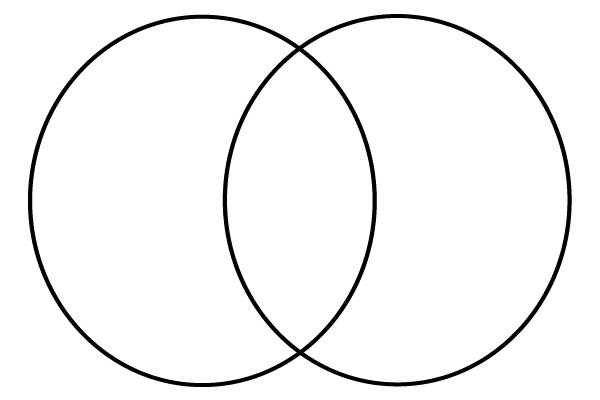 Name ______________________________________      Class:_______________              Date ____________________ Cell Part or OrganelleFunction (write a short sentence)Is It Found In A Plant Cell?Is It Found In an Animal Cell?Cell MembraneCell WallChloroplastCytoplasmEndoplasmic ReticulumGolgi Apparatus/BodiesLysosomeMitochondrionNucleusRibosomeVacuolecell membranecell wallchloroplastcytoplasmmitochondrianucleusribosomelarge vacuolestarch grainglycogen granulesmall vacuolesPLANT CELLANIMAL CELL